ПРАВИТЕЛЬСТВО ИВАНОВСКОЙ ОБЛАСТИРАСПОРЯЖЕНИЕот 29 июня 2023 г. N 102-рпО ФОРМАХ, ОБЪЕМАХ И СРОКАХ ОКАЗАНИЯ ПОДДЕРЖКИСОЦИАЛЬНО ОРИЕНТИРОВАННЫМ НЕКОММЕРЧЕСКИМ ОРГАНИЗАЦИЯМ,ЗАРЕГИСТРИРОВАННЫМ И ДЕЙСТВУЮЩИМ НА ТЕРРИТОРИИИВАНОВСКОЙ ОБЛАСТИ, В 2023 ГОДУВ соответствии с Законом Ивановской области от 06.05.2011 N 37-ОЗ "О поддержке социально ориентированных некоммерческих организаций", постановлением Правительства Ивановской области от 30.03.2012 N 107-п "О порядке, объемах и условиях предоставления поддержки социально ориентированным некоммерческим организациям, зарегистрированным и действующим на территории Ивановской области":Утвердить перечень социально ориентированных некоммерческих организаций, зарегистрированных и действующих на территории Ивановской области, - получателей поддержки в 2023 году, формы, объемы и сроки оказания им поддержки согласно приложению к настоящему распоряжению.Губернатор Ивановской областиС.С.ВОСКРЕСЕНСКИЙПриложениек распоряжениюПравительстваИвановской областиот 29.06.2023 N 102-рпПЕРЕЧЕНЬСОЦИАЛЬНО ОРИЕНТИРОВАННЫХ НЕКОММЕРЧЕСКИХ ОРГАНИЗАЦИЙ,ЗАРЕГИСТРИРОВАННЫХ И ДЕЙСТВУЮЩИХ НА ТЕРРИТОРИИИВАНОВСКОЙ ОБЛАСТИ, - ПОЛУЧАТЕЛЕЙ ПОДДЕРЖКИ В 2023 ГОДУ,ФОРМЫ, ОБЪЕМЫ И СРОКИ ОКАЗАНИЯ ИМ ПОДДЕРЖКИ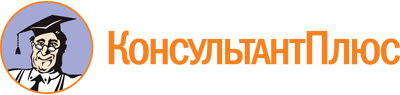 Распоряжение Правительства Ивановской области от 29.06.2023 N 102-рп
(ред. от 05.10.2023)
"О формах, объемах и сроках оказания поддержки социально ориентированным некоммерческим организациям, зарегистрированным и действующим на территории Ивановской области, в 2023 году"
(вместе с "Перечнем социально ориентированных некоммерческих организаций, зарегистрированных и действующих на территории Ивановской области, - получателей поддержки в 2023 году, формами, объемами и сроками оказания им поддержки")Документ предоставлен КонсультантПлюс

www.consultant.ru

Дата сохранения: 21.11.2023
 Список изменяющих документов(в ред. Распоряжений Правительства Ивановской областиот 09.08.2023 N 130-рп, от 05.10.2023 N 163-рп)Список изменяющих документов(в ред. Распоряжений Правительства Ивановской областиот 09.08.2023 N 130-рп, от 05.10.2023 N 163-рп)N п/пНаименование социально ориентированной некоммерческой организацииФорма поддержкиОбъем поддержки (рублей)Срок оказания поддержки в 2023 году1.Ивановское областное отделение Общероссийской общественной организации "Российский Красный Крест"передача имущества Ивановской области в безвозмездное пользованиенежилые помещения:кадастровый номер: 37:24:040221:215, площадь: 77,8 кв. м, адрес: Ивановская обл., г. Иваново, ул. Кузнецова, д. 44, лит. А, помещения: 1 этаж - 49, 50, 51;кадастровый номер: 37:24:040221:217, площадь: 47,9 кв. м, адрес: Ивановская обл., г. Иваново, ул. Кузнецова, д. 44, лит. А, помещения: 1 этаж - 54, 5510 лет с даты заключения договора безвозмездного пользования2.Ивановская областная общественная организация "Общественный комитет защиты детства, семьи и нравственности "Колыбель"целевое финансирование некоммерческих организаций (гранты Ивановской области в форме субсидий), предоставляемое в целях финансового обеспечения затрат на реализацию социально значимого проекта749430,0031.12.20233.Ивановская областная общественная организация семей, воспитывающих детей-инвалидов, и инвалидов с детства "Солнечный круг"целевое финансирование некоммерческих организаций (гранты Ивановской области в форме субсидий), предоставляемое в целях финансового обеспечения затрат на реализацию социально значимого проекта749955,6031.12.20234.Автономная некоммерческая организация по оказанию услуг в области культуры и искусства "Первая фабрика авангарда"целевое финансирование некоммерческих организаций (гранты Ивановской области в форме субсидий), предоставляемое в целях финансового обеспечения затрат на реализацию социально значимого проекта750000,0031.12.20235.Ивановская региональная общественная организация "Ресурсный центр организации добровольческой деятельности "Ивановский волонтерский центр"целевое финансирование некоммерческих организаций (гранты Ивановской области в форме субсидий), предоставляемое в целях финансового обеспечения затрат на реализацию социально значимого проекта740250,0031.12.20236.Ивановская областная общественная организация инвалидов войны и военной травмы "Побратим"целевое финансирование некоммерческих организаций (гранты Ивановской области в форме субсидий), предоставляемое в целях финансового обеспечения затрат на реализацию социально значимого проекта715350,0031.12.20237.Автономная некоммерческая организация "Медицинский научно-образовательный реабилитационный Центр"целевое финансирование некоммерческих организаций (гранты Ивановской области в форме субсидий), предоставляемое в целях финансового обеспечения затрат на реализацию социально значимого проекта794000,0031.12.20238.Ивановская областная общественная организация помощи многодетным семьям "МногоДетки"целевое финансирование некоммерческих организаций (гранты Ивановской области в форме субсидий), предоставляемое в целях финансового обеспечения затрат на реализацию социально значимого проекта750000,0031.12.20239.Ивановская областная общественная организация "Союз десантников"целевое финансирование некоммерческих организаций (гранты Ивановской области в форме субсидий), предоставляемое в целях финансового обеспечения затрат на реализацию социально значимого проекта746757,0031.12.202310.Автономная некоммерческая организация "Культурная Провинция"целевое финансирование некоммерческих организаций (гранты Ивановской области в форме субсидий), предоставляемое в целях финансового обеспечения затрат на реализацию социально значимого проекта999922,0031.12.202311.Ивановская областная организация общероссийской общественной организации "Российский Союз Молодежи"целевое финансирование некоммерческих организаций (гранты Ивановской области в форме субсидий), предоставляемое в целях финансового обеспечения затрат на реализацию социально значимого проекта999900,0031.12.202312.Автономная некоммерческая организация "Медико-социальный центр "Светодар"целевое финансирование некоммерческих организаций (гранты Ивановской области в форме субсидий), предоставляемое в целях финансового обеспечения затрат на реализацию социально значимого проекта621608,0031.12.202313.Частное учреждение "Фамильный музей живой хроники рода Яковлевых"целевое финансирование некоммерческих организаций (гранты Ивановской области в форме субсидий), предоставляемое в целях финансового обеспечения затрат на реализацию социально значимого проекта495193,5031.12.202314.Ивановская региональная организация Всероссийской общественной организации ветеранов (пенсионеров) войны, труда, Вооруженных Сил и правоохранительных органовцелевое финансирование некоммерческих организаций (гранты Ивановской области в форме субсидий), предоставляемое в целях финансового обеспечения затрат на реализацию социально значимого проекта980983,8631.12.202315.Местная физкультурно-спортивная общественная организация "Федерация бокса" города Родники Ивановской областицелевое финансирование некоммерческих организаций (гранты Ивановской области в форме субсидий), предоставляемое в целях финансового обеспечения затрат на реализацию социально значимого проекта152200,0031.12.202316.Ивановское областное отделение Общероссийской физкультурно-спортивной общественной организации "Федерация КУДО России"целевое финансирование некоммерческих организаций (гранты Ивановской области в форме субсидий), предоставляемое в целях финансового обеспечения затрат на реализацию социально значимого проекта749970,0031.12.202317.Ивановская региональная общественная организация инвалидов, их родителей и опекунов "Белый Гранат"целевое финансирование некоммерческих организаций (гранты Ивановской области в форме субсидий), предоставляемое в целях финансового обеспечения затрат на реализацию социально значимого проекта749910,0031.12.202318.Благотворительный фонд содействия деятельности в сфере профилактики и охраны здоровья граждан "Дом надежды"целевое финансирование некоммерческих организаций (гранты Ивановской области в форме субсидий), предоставляемое в целях финансового обеспечения затрат на реализацию социально значимого проекта743634,0031.12.202319.Ассоциация спортивный клуб боевых единоборств "Витязь"целевое финансирование некоммерческих организаций (гранты Ивановской области в форме субсидий), предоставляемое в целях финансового обеспечения затрат на реализацию социально значимого проекта748275,0031.12.202320.Первичная профсоюзная организация обучающихся Ивановского государственного политехнического университета профессионального союза работников народного образования и науки Российской Федерациицелевое финансирование некоммерческих организаций (гранты Ивановской области в форме субсидий), предоставляемое в целях финансового обеспечения затрат на реализацию социально значимого проекта1000000,0031.12.202321.Ивановская областная общественная организация поддержки творчества детей и молодежи "Атлант"целевое финансирование некоммерческих организаций (гранты Ивановской области в форме субсидий), предоставляемое в целях финансового обеспечения затрат на реализацию социально значимого проекта993444,0031.12.202322.Ивановское хуторское казачье обществоцелевое финансирование некоммерческих организаций (гранты Ивановской области в форме субсидий), предоставляемое в целях финансового обеспечения затрат на реализацию социально значимого проекта687500,0031.12.202323.Ивановская областная организация общероссийской общественной организации инвалидов "Всероссийское ордена Трудового Красного Знамени общество слепых"целевое финансирование некоммерческих организаций (гранты Ивановской области в форме субсидий), предоставляемое в целях финансового обеспечения затрат на реализацию социально значимого проекта354487,5031.12.202324.Ивановское областное отделение Общероссийской общественной организации "Российский Красный Крест"целевое финансирование некоммерческих организаций (гранты Ивановской области в форме субсидий), предоставляемое в целях финансового обеспечения затрат на реализацию социально значимого проекта748620,0031.12.202325.Ивановское региональное отделение Общероссийской общественной благотворительной организации помощи инвалидам с умственной отсталостью "Специальная Олимпиада России"целевое финансирование некоммерческих организаций (гранты Ивановской области в форме субсидий), предоставляемое в целях финансового обеспечения затрат на реализацию социально значимого проекта999999,0031.12.202326.Региональная общественная организация Национально-культурная автономия татар Ивановской областицелевое финансирование некоммерческих организаций (гранты Ивановской области в форме субсидий), предоставляемое в целях финансового обеспечения затрат на реализацию социально значимого проекта693750,0031.12.202327.Автономная некоммерческая организация "Культурно-исторический клуб "Исток Победы"целевое финансирование некоммерческих организаций (гранты Ивановской области в форме субсидий), предоставляемое в целях финансового обеспечения затрат на реализацию социально значимого проекта747768,7531.12.202328.Ивановское региональное отделение общероссийской общественной организации "Союз журналистов России"целевое финансирование некоммерческих организаций (гранты Ивановской области в форме субсидий), предоставляемое в целях финансового обеспечения затрат на реализацию социально значимого проекта644000,0031.12.202329.Ивановское региональное отделение общероссийской общественной организации инвалидов Российской ассоциации незрячих студентов и специалистовцелевое финансирование некоммерческих организаций (гранты Ивановской области в форме субсидий), предоставляемое в целях финансового обеспечения затрат на реализацию социально значимого проекта312216,0031.12.202330.Ивановская областная Общественная Организация "Ресурсный центр правового просвещения"целевое финансирование некоммерческих организаций (гранты Ивановской области в форме субсидий), предоставляемое в целях финансового обеспечения затрат на реализацию социально значимого проекта788006,0031.12.202331.Ивановское областное отделение Всероссийской общественной организации "Русское географическое общество"целевое финансирование некоммерческих организаций (гранты Ивановской области в форме субсидий), предоставляемое в целях финансового обеспечения затрат на реализацию социально значимого проекта976800,0031.12.202332.Ивановская областная физкультурно-спортивная общественная организация "Федерация Сетокан каратэ-до"целевое финансирование некоммерческих организаций (гранты Ивановской области в форме субсидий), предоставляемое в целях финансового обеспечения затрат на реализацию социально значимого проекта350100,0031.12.202333.Ивановская региональная общественная организация патриотического воспитания молодежи "Новый Рубеж"целевое финансирование некоммерческих организаций (гранты Ивановской области в форме субсидий), предоставляемое в целях финансового обеспечения затрат на реализацию социально значимого проекта1000000,0031.12.202334.Ивановская региональная общественная организация "Центр военно-спортивной подготовки "Светлояр"целевое финансирование некоммерческих организаций (гранты Ивановской области в форме субсидий), предоставляемое в целях финансового обеспечения затрат на реализацию социально значимого проекта1000000,0031.12.202335.Автономная некоммерческая организация "Центр поддержки вокально-хоровой деятельности "Унисон"целевое финансирование некоммерческих организаций (гранты Ивановской области в форме субсидий), предоставляемое в целях финансового обеспечения затрат на реализацию социально значимого проекта749700,0031.12.202336.Благотворительный фонд поддержки творческих коллективов и одаренных детей "Возрождение"целевое финансирование некоммерческих организаций (гранты Ивановской области в форме субсидий), предоставляемое в целях финансового обеспечения затрат на реализацию социально значимого проекта735750,0031.12.202337.Шуйская районная организация общественной организации "Всероссийское общество охраны природы"целевое финансирование некоммерческих организаций (гранты Ивановской области в форме субсидий), предоставляемое в целях финансового обеспечения затрат на реализацию социально значимого проекта736230,0031.12.202338.Некоммерческая организация "Фонд молодежных и социальных программ"целевое финансирование некоммерческих организаций (гранты Ивановской области в форме субсидий), предоставляемое в целях финансового обеспечения затрат на реализацию социально значимого проекта993600,0031.12.202339.Ивановская областная общественная организация ветеранов "Щит и меч"целевое финансирование некоммерческих организаций (гранты Ивановской области в форме субсидий), предоставляемое в целях финансового обеспечения затрат на реализацию социально значимого проекта975000,0031.12.202340.Благотворительный фонд поддержки военнослужащих Ивановской области и их семей "Своих не бросаем"целевое финансирование некоммерческих организаций (гранты Ивановской области в форме субсидий), предоставляемое в целях финансового обеспечения затрат на реализацию социально значимого проекта997354,0031.12.202341.Первичная профсоюзная организация работников Шуйского филиала федерального государственного бюджетного образовательного учреждения высшего образования "Ивановский государственный университет" Общероссийского Профсоюза образованияцелевое финансирование некоммерческих организаций (гранты Ивановской области в форме субсидий), предоставляемое в целях финансового обеспечения затрат на реализацию социально значимого проекта999999,0031.12.202342.Благотворительный фонд помощи и поддержки жизни детей села "Радуга"целевое финансирование некоммерческих организаций (гранты Ивановской области в форме субсидий), предоставляемое в целях финансового обеспечения затрат на реализацию социально значимого проекта147500,0031.12.202343.Ивановское областное отделение Общероссийской общественной организации "Всероссийское общество охраны природы"целевое финансирование некоммерческих организаций (гранты Ивановской области в форме субсидий), предоставляемое в целях финансового обеспечения затрат на реализацию социально значимого проекта999900,0031.12.202344.Первичная профсоюзная организация работников федерального государственного бюджетного образовательного учреждения высшего образования "Ивановский государственный политехнический университет" Общероссийского Профсоюза образованияцелевое финансирование некоммерческих организаций (гранты Ивановской области в форме субсидий), предоставляемое в целях финансового обеспечения затрат на реализацию социально значимого проекта742500,0031.12.202345.Кинешемская городская организация Всероссийской общественной организации ветеранов (пенсионеров) войны, труда, Вооруженных Сил и правоохранительных органовцелевое финансирование некоммерческих организаций (гранты Ивановской области в форме субсидий), предоставляемое в целях финансового обеспечения затрат на реализацию социально значимого проекта718275,0031.12.202346.Региональное Отделение Общероссийской общественной организации "Союз пенсионеров России" по Ивановской областицелевое финансирование некоммерческих организаций (гранты Ивановской области в форме субсидий), предоставляемое в целях финансового обеспечения затрат на реализацию социально значимого проекта499875,6031.12.202347.Автономная некоммерческая организация "Центр социальных медиапроектов"целевое финансирование некоммерческих организаций (гранты Ивановской области в форме субсидий), предоставляемое в целях финансового обеспечения затрат на реализацию социально значимого проекта697500,0031.12.202348.Гаврилово-Посадская районная организация Всероссийской общественной организации ветеранов (пенсионеров) войны, труда, Вооруженных Сил и правоохранительных органовцелевое финансирование некоммерческих организаций (гранты Ивановской области в форме субсидий), предоставляемое в целях финансового обеспечения затрат на реализацию социально значимого проекта1000000,0031.12.202349.Ивановская региональная общественная организация "Центр украинской культуры "Мрия"целевое финансирование некоммерческих организаций (гранты Ивановской области в форме субсидий), предоставляемое в целях финансового обеспечения затрат на реализацию социально значимого проекта990000,0031.12.202350.Ивановское областное общественное движение по оказанию поддержки многодетным семьям "Дети и родители"целевое финансирование некоммерческих организаций (гранты Ивановской области в форме субсидий), предоставляемое в целях финансового обеспечения затрат на реализацию социально значимого проекта733515,0031.12.202351.Ивановская областная общественная организация "Центр общественных инициатив"целевое финансирование некоммерческих организаций (гранты Ивановской области в форме субсидий), предоставляемое в целях финансового обеспечения затрат на реализацию социально значимого проекта749321,1931.12.202352.Ивановское региональное отделение Всероссийской общественной организации "Молодая Гвардия Единой России"целевое финансирование некоммерческих организаций (гранты Ивановской области в форме субсидий), предоставляемое в целях финансового обеспечения затрат на реализацию социально значимого проекта999950,0031.12.202353.Местная общественная организация "Территориальное общественное самоуправление "Энергия" города Иваново" Ивановской областицелевое финансирование некоммерческих организаций (гранты Ивановской области в форме субсидий), предоставляемое в целях финансового обеспечения затрат на реализацию социально значимого проекта1000000,0031.12.202354.Ивановская областная общественная организация "Общественный комитет защиты детства, семьи и нравственности "Колыбель"целевое финансирование некоммерческих организаций (гранты Ивановской области в форме субсидий) в целях финансового обеспечения затрат на оказание общественно полезной услуги79451,1631.12.2023(п. 54 введен Распоряжением Правительства Ивановской области от 05.10.2023 N 163-рп)(п. 54 введен Распоряжением Правительства Ивановской области от 05.10.2023 N 163-рп)(п. 54 введен Распоряжением Правительства Ивановской области от 05.10.2023 N 163-рп)(п. 54 введен Распоряжением Правительства Ивановской области от 05.10.2023 N 163-рп)(п. 54 введен Распоряжением Правительства Ивановской области от 05.10.2023 N 163-рп)